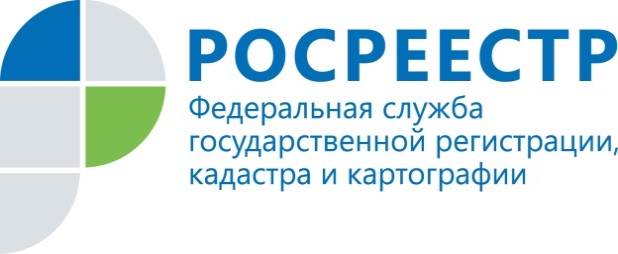                                                                                     ПРЕСС-РЕЛИЗ               Полезная информация: что нельзя приватизировать?В Управление Росреестра по Красноярскому краю регулярно поступают обращения по вопросам приватизации объектов недвижимости жилого назначения. В частности заявители интересуются, какие объекты недвижимости не подлежат приватизации. На вопрос отвечает начальник отдела регистрации прав на объекты недвижимости жилого назначения Управления Росреестра по Красноярскому краю Елена Ященкова: «Не подлежат приватизации жилые помещения, находящиеся в аварийном состоянии, в общежитиях, в домах закрытых военных городков, а также служебные жилые помещения, за исключением жилищного фонда совхозов и других сельскохозяйственных предприятий, к ним приравненных, и находящийся в сельской местности жилищный фонд стационарных учреждений социальной защиты населения».Пресс-служба Управления Росреестра по Красноярскому краю(391) 2- 524-367
(391) 2- 524-356Страница «ВКонтакте»: https://vk.com/to24.rosreestr